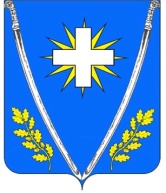 ПОСТАНОВЛЕНИЕ АДМИНИСТРАЦИИ ЛЯПИНСКОГО СЕЛЬСКОГО ПОСЕЛЕНИЯ НОВОКУБАНСКОГО РАЙОНАот ___________________                                                                               № ___ х. ЛяпиноО создании и содержании в целях гражданской обороны запасов материально-технических, продовольственных, медицинских и иных средств              В соответствии с федеральными законами от 12 февраля . № 28-ФЗ «О гражданской обороне», от 6 октября . № 131-ФЗ «Об общих принципах организации местного самоуправления в Российской Федерации», постановлением Правительства Российской Федерации от 27 апреля . № 379 «О накоплении, хранении и использовании в целях гражданской обороны запасов материально-технических, продовольственных, медицинских и иных средств», приказами МЧС России от 21.12.2005 № 993 «Об утверждении Положения об организации обеспечения населения средствами индивидуальной защиты» и от 23.12.2005 № 999 «Об утверждении Порядка создания нештатных аварийно спасательных формирований», руководствуясь Уставом Ляпинского сельского поселения, администрация Ляпинского сельского поселения постановляю:            1. Утвердить Порядок создания и содержания в целях гражданской обороны запасов материально-технических, продовольственных, медицинских и иных средств (приложение № 1).             2. Утвердить Примерную номенклатуру и объемы запасов материально-технических, продовольственных, медицинских и иных средств Ляпинского сельского поселения, создаваемых в целях гражданской обороны (приложение № 2).            3. Рекомендовать руководителям организаций, расположенных на территории сельского поселения, независимо от их организационно-правовой формы, организовать работу по созданию, накоплению и хранению запасов в целях обеспечения защиты персонала и выполнения мероприятий гражданской обороны, в соответствии с действующим законодательством.   4. Постановление вступает в силу со дня его опубликования.   5. Контроль за выполнением настоящего постановления оставляю за собойГлава администрации Ляпинскогосельского поселения Новокубанского района                           Бражников С.ЮПриложение №1к постановлению администрации Ляпинского сельского поселенияот ___________. № ___ПОРЯДОК
создания и содержания в целях гражданской обороны запасов материально-технических, продовольственных, медицинских и иных средств	1. Настоящий Порядок, разработан в соответствии с Федеральным законом «О гражданской обороне», постановлениями Правительства Российской Федерации «О накоплении, хранении и использовании в целях гражданской обороны запасов материально-технических, продовольственных, медицинских и иных средств», «О порядке создания и использования резервов материальных ресурсов для ликвидации чрезвычайных ситуаций природного и техногенного характера» и определяет порядок накопления, хранения и использования в целях гражданской обороны запасов материально-технических, продовольственных, медицинских и иных средств (далее - Запасы).	2. Запасы создаются заблаговременно в мирное время и хранятся в условиях, отвечающих установленным требованиям по обеспечению их сохранности.	3. Запасы предназначены для первоочередного обеспечения населения в военное время, а также для оснащения территориальных нештатных аварийно-спасательных формирований (далее - НАСФ) при проведении аварийно-спасательных и других неотложных работ (далее - АСДНР) в случае возникновения опасности при ведении военных действий или вследствие этих действий, а также при возникновении чрезвычайных ситуаций природного и техногенного характера.	4. Система Запасов в целях гражданской обороны на территории Ляпинского сельского поселения включает в себя:Запасы администрации Ляпинского сельского поселения;Запасы предприятий, учреждений и организаций (объектовые запасы).	5. Номенклатура и объемы Запасов определяются создающими их органами с учетом методических рекомендаций, разрабатываемых МЧС России совместно с Министерством экономического развития и торговли Российской Федерации исходя из возможного характера военных действий на территории Российской Федерации, величины возможного ущерба объектам экономики и инфраструктуры, природных, экономических и иных особенностей территорий, условий размещения организаций, а также норм минимально необходимой достаточности Запасов в военное время. При определении номенклатуры и объемов Запасов должны учитываться имеющиеся материальные ресурсы, накопленные для ликвидации чрезвычайных ситуаций природного и техногенного характера.	6. Номенклатура и объемы Запасов утверждаются администрацией Ляпинского сельского поселения и создаются исходя из возможного характера опасностей, возникающих при ведении военных действий или вследствие этих действий, предполагаемого объема работ по ликвидации их последствий, природных, экономических и иных особенностей сельского поселения поселения, условий размещения организаций, а также норм минимально необходимой достаточности Запасов в военное время, максимально возможного использования имеющихся сил и средств.	7. Объем финансовых средств, необходимых для приобретения Запасов, определяется с учетом возможного изменения рыночных цен на материальные ресурсы, а также расходов, связанных с формированием, размещением, хранением и восполнением Запаса.	8. Функции по созданию, размещению, хранению и восполнению Запаса возлагаются:	по продовольствию, вещевому имуществу и предметам первой необходимости – на ООО « Бирюза»;	по материально-техническому снабжению и средствам малой механизации – на  КФХ «Корнилова В.В.»;по средствам защиты населения в районах ожидаемых пожаров – на ООО «Велес».	9. Структурные подразделения администрации сельского поселения, на которые возложены функции по созданию Запаса:	а) наделенные статусом юридического лица:	разрабатывают предложения по номенклатуре и объемам материальных ресурсов в Запасе;	представляют на очередной год бюджетные заявки для закупки материальных ресурсов в Запас;	в установленном порядке осуществляют отбор поставщиков материальных ресурсов в Запас;	заключают в объеме выделенных ассигнований договоры (контракты) на поставку материальных ресурсов в Запас, а также на ответственное хранение и содержание Запаса;	организуют доставку материальных ресурсов Запаса в районы проведения АСДНР;	ведут учет и отчетность по операциям с материальными ресурсами Запаса; 	осуществляют контроль за поддержанием Запаса в постоянной готовности к использованию;	осуществляют контроль за наличием, качественным состоянием, соблюдением условий хранения и выполнением мероприятий по содержанию материальных ресурсов, находящихся на хранении в Запасе;	подготавливают предложения в проекты правовых актов по вопросам закладки, хранения, учета, обслуживания, освежения, замены и списания материальных ресурсов Запаса.	б) не наделенные статусом юридического лица:	разрабатывают предложения по номенклатуре и объемам материальных ресурсов в Запасе;	представляют в отдел по делам гражданской обороны, чрезвычайных ситуаций и мобилизационной работы администрации сельского поселения (далее отдел ГОЧС и МР) предложения в бюджетные заявки на очередной год для закупки материальных ресурсов в Запас;	представляют в отдел ГОЧС и МР проекты договоров (контрактов) на поставку материальных ресурсов в Запас, а также на ответственное хранение и содержание Запаса;	организуют доставку материальных ресурсов Запаса в районы проведения АСДНР;	осуществляют контроль за наличием, качественным состоянием, соблюдением условий хранения и выполнением мероприятий по содержанию материальных ресурсов, находящихся на хранении в Запасе;	подготавливают предложения в проекты правовых актов по вопросам закладки, хранения, учета, обслуживания, освежения, замены и списания материальных ресурсов Запаса.	10. Общее руководство по созданию, хранению, использованию Запаса возлагается на отдел ГОЧС и МР.	11. Вместо приобретения и хранения отдельных видов материальных ресурсов в Запас или части этих ресурсов допускается заключение договоров на экстренную их поставку (продажу) с организациями, имеющими эти ресурсы в постоянном наличии. Выбор поставщиков осуществляется в строгом соответствии с Федеральным законом от 21 июля . № 94-ФЗ «О размещении заказов на поставки товаров, выполнение работ, оказание услуг для государственных и муниципальных нужд».	12. Структурные подразделения администрации сельского поселения, на которые возложены функции по созданию Запаса и заключившие договоры, предусмотренные пунктом 11 настоящего Порядка, осуществляют контроль за количеством, качеством и условиями хранения материальных ресурсов и устанавливают в договорах на их экстренную поставку (продажу) ответственность поставщика (продавца) за своевременность выдачи, количество и качество поставляемых материальных ресурсов.	Возмещение затрат организациям, осуществляющим на договорной основе ответственное хранение Запаса, производится за счет средств местного бюджета.	13. Информация о накопленных Запасах представляется:	а) организациями - в администрацию Ляпинского  сельского поселения Новокубанского района (отдел ГОЧС и МР);	б) администрацией Ляпинского сельского поселения Новокубанского района - в муниципальное образование Новокубанского района	14. Расходование материальных ресурсов из Запаса осуществляется по решению руководителя гражданской обороны - Главы администрации Ляпинского сельского поселения или лица, его замещающего, на основании представления отдела ГОЧС и МР, и оформляется письменным распоряжением.	15. Запасы Ляпинского сельского поселения, созданные в целях гражданской обороны, могут использоваться для ликвидации последствий чрезвычайных ситуаций природного и техногенного характера по решению Главы сельского поселения.	16. Финансирование накопления, хранения и использования Запасов осуществляется в порядке, установленном действующим законодательством.Специалист 1 категории, уполномоченный по деламГО ЧС и ПБ администрации Ляпинского сельского поселения Новокубанского района                                   Н.Н.ШульцПриложение №2к постановлению администрации Ляпинского сельского поселенияот ___________ № ___ПРИМЕРНАЯ НОМЕНКЛАТУРАи объем материально – технических, продовольственных, медицинских и иных средств сельского поселения, создаваемых в целях гражданской обороны в Ляпинском сельском поселении Новокубанского района.Специалист 1 категории, уполномоченный по делам ГО ЧС и ПБ администрации Ляпинского сельского поселения Новокубанского района                                                       Н.Н. Шульц№ п/п№ п/пНаименованиематериально-технических средствНаименованиематериально-технических средствНаименованиематериально-технических средствЕдиница измеренияЕдиница измеренияЕдиница измеренияНорма потребления на 1 человека в суткиНорма потребления на 1 человека в суткиНорма потребления на 1 человека в суткиМестный резерв (район)(100 человек)1. Продовольствие из расчета на 3 суток1. Продовольствие из расчета на 3 суток1. Продовольствие из расчета на 3 суток1. Продовольствие из расчета на 3 суток1. Продовольствие из расчета на 3 суток1. Продовольствие из расчета на 3 суток1. Продовольствие из расчета на 3 суток1. Продовольствие из расчета на 3 суток1. Продовольствие из расчета на 3 суток1. Продовольствие из расчета на 3 суток1. Продовольствие из расчета на 3 суток1. Продовольствие из расчета на 3 суток1.1.Хлеб и хлебобулочные изделияХлеб и хлебобулочные изделияХлеб и хлебобулочные изделияХлеб и хлебобулочные изделиякгкг0,470,471411412.2.Мука пшеничная 2 сортаМука пшеничная 2 сортаМука пшеничная 2 сортаМука пшеничная 2 сортакгкг0,350,351051053.3.Крупа и макаронные изделияКрупа и макаронные изделияКрупа и макаронные изделияКрупа и макаронные изделиякгкг0,050,0515154.4.Консервы мясныеКонсервы мясныеКонсервы мясныеКонсервы мясныекгкг0,250,2575755.5.Консервы рыбныеКонсервы рыбныеКонсервы рыбныеКонсервы рыбныекгкг0,0360,03611116.6.Консервы молочныеКонсервы молочныеКонсервы молочныеКонсервы молочныекгкг0,030,03997.7.Масло коровьеМасло коровьеМасло коровьеМасло коровьекгкг0,030,03998.8.Масло растительноеМасло растительноеМасло растительноеМасло растительноекгкг0,0260,026889.9.ЖирыЖирыЖирыЖирыкгкг0,0270,0278810.10.Молоко и молокопродуктыМолоко и молокопродуктыМолоко и молокопродуктыМолоко и молокопродуктыкгкг0,980,9829429411.11.Картофель, овощи и фруктыКартофель, овощи и фруктыКартофель, овощи и фруктыКартофель, овощи и фруктыкгкг0,5550,55516716712.12.СахарСахарСахарСахаркгкг0,0940,094282813.13.СольСольСольСолькгкг0,020,026614.14.ЧайЧайЧайЧайкгкг0,0030,0031115.15.Мыло хозяйственноеМыло хозяйственноеМыло хозяйственноеМыло хозяйственноекгкг0,0050,0051,51,516.16.СигаретыСигаретыСигаретыСигаретыпачекпачек1 пачка в сутки на 50% людей1 пачка в сутки на 50% людей15015017.17.СпичкиСпичкиСпичкиСпичкикор.кор.1 коробок в сутки1 коробок в сутки1001002. Детское питание (20 человек)2. Детское питание (20 человек)2. Детское питание (20 человек)2. Детское питание (20 человек)2. Детское питание (20 человек)2. Детское питание (20 человек)2. Детское питание (20 человек)2. Детское питание (20 человек)2. Детское питание (20 человек)2. Детское питание (20 человек)2. Детское питание (20 человек)2. Детское питание (20 человек)18.18.Сухие молочные смесиСухие молочные смесикгкгкгкг0,1250,1258819.19.Консервы мясные для детского питанияКонсервы мясные для детского питаниякгкгкгкг0,10,16620.20.Пюре фруктовые и овощныеПюре фруктовые и овощныекгкгкгкг0,250,25151521.21.Соки фруктовые для детского питанияСоки фруктовые для детского питаниякгкгкгкг0,250,251515№ п/п№ п/пНаименованиематериально-технических средствНаименованиематериально-технических средствЕдиница измеренияЕдиница измеренияЕдиница измеренияЕдиница измеренияНорма потребления на 1 человека в суткиНорма потребления на 1 человека в суткиМестный резерв (район)(100 человек)Местный резерв (район)(100 человек)3. Товары первой необходимости3. Товары первой необходимости3. Товары первой необходимости3. Товары первой необходимости3. Товары первой необходимости3. Товары первой необходимости3. Товары первой необходимости3. Товары первой необходимости3. Товары первой необходимости3. Товары первой необходимости3. Товары первой необходимости3. Товары первой необходимости22.22.Миска глубокая металлическаяМиска глубокая металлическаяМиска глубокая металлическаяМиска глубокая металлическаяшт.шт.1110010023.23.ЛожкаЛожкаЛожкаЛожкашт.шт.1110010024.24.КружкаКружкаКружкаКружкашт.шт.1110010025.25.ВедроВедроВедроВедрошт.шт.1 ведро на 3 человека1 ведро на 3 человека101026.26.Чайник металлическийЧайник металлическийЧайник металлическийЧайник металлическийшт.шт.1 на 10 человек1 на 10 человек10104.Вещевое имущество4.Вещевое имущество4.Вещевое имущество4.Вещевое имущество4.Вещевое имущество4.Вещевое имущество4.Вещевое имущество4.Вещевое имущество4.Вещевое имущество4.Вещевое имущество4.Вещевое имущество4.Вещевое имущество27.27.РаскладушкиРаскладушкиРаскладушкиРаскладушкишт.шт.1110010028.28.МатрацыМатрацыМатрацыМатрацышт.шт.1110010029.29.ОдеялоОдеялоОдеялоОдеялошт.шт.1110010030.30.ПодушкиПодушкиПодушкиПодушкишт.шт.1110010031.31.ПростыниПростыниПростыниПростыништ.шт.2220020032.32.Наволочки подуш.Наволочки подуш.Наволочки подуш.Наволочки подуш.шт.шт.1110010033.33.ПолотенцеПолотенцеПолотенцеПолотенцешт.шт.1110010034.34.Рукавицы рабочиеРукавицы рабочиеРукавицы рабочиеРукавицы рабочиешт.шт.1110010035.35.Бельё нательное (из 2 предметов)Бельё нательное (из 2 предметов)Бельё нательное (из 2 предметов)Бельё нательное (из 2 предметов)шт.шт.40% мужчин40% мужчин404036.36.Белье нательное (из 2 предметов)Белье нательное (из 2 предметов)Белье нательное (из 2 предметов)Белье нательное (из 2 предметов)шт.шт.60%60%606037.37.Пальто, куртки мужскиеПальто, куртки мужскиеПальто, куртки мужскиеПальто, куртки мужскиешт.шт.11404038.38.Пальто, куртки женскиеПальто, куртки женскиеПальто, куртки женскиеПальто, куртки женскиешт.шт.11606039.39.Костюм мужскойКостюм мужскойКостюм мужскойКостюм мужскойшт.шт.11404040.40.Костюм (платье) женскоеКостюм (платье) женскоеКостюм (платье) женскоеКостюм (платье) женскоешт.шт.11606041.41.Сорочка мужскаяСорочка мужскаяСорочка мужскаяСорочка мужскаяшт.шт.11404042.42.Носки мужскиеНоски мужскиеНоски мужскиеНоски мужскиепарпар11404043.43.Чулки женскиеЧулки женскиеЧулки женскиеЧулки женскиепарпар11606044.44.Головной убор мужскойГоловной убор мужскойГоловной убор мужскойГоловной убор мужскойшт.шт.11404045.45.Платок головнойПлаток головнойПлаток головнойПлаток головнойшт.шт.11606046.46.Обувь мужскаяОбувь мужскаяОбувь мужскаяОбувь мужскаяпарпар11404047.47.Обувь женскаяОбувь женскаяОбувь женскаяОбувь женскаяпарпар1160605. Горюче-смазочные материалы5. Горюче-смазочные материалы5. Горюче-смазочные материалы5. Горюче-смазочные материалы5. Горюче-смазочные материалы5. Горюче-смазочные материалы5. Горюче-смазочные материалы5. Горюче-смазочные материалы5. Горюче-смазочные материалы5. Горюче-смазочные материалы5. Горюче-смазочные материалы5. Горюче-смазочные материалы48.48.Автобензин А-76Автобензин А-76Автобензин А-76Автобензин А-76тт2,02,049.49.ДизтопливоДизтопливоДизтопливоДизтопливотт2,02,052.52.Масло моторное для карбюраторных двигателейМасло моторное для карбюраторных двигателейМасло моторное для карбюраторных двигателейМасло моторное для карбюраторных двигателейкгкг200200№ п/п№ п/пНаименованиематериально-технических средствНаименованиематериально-технических средствНаименованиематериально-технических средствНаименованиематериально-технических средствЕдиница измеренияЕдиница измеренияНорма потребления на 1 человека в суткиНорма потребления на 1 человека в суткиМестный резерв (район)(100 человек)Местный резерв (район)(100 человек)6. Служба МТС6. Служба МТС6. Служба МТС6. Служба МТС6. Служба МТС6. Служба МТС6. Служба МТС6. Служба МТС6. Служба МТС6. Служба МТС6. Служба МТС6. Служба МТС54.54.УгольУгольУгольУгольттна 1 палатку 50 кг/суткина 1 палатку 50 кг/сутки3,03,055.55.ДроваДроваДроваДровам3м31,01,056.56.Печи (буржуйка)Печи (буржуйка)Печи (буржуйка)Печи (буржуйка)шт.шт.202057.57.Керосиновая лампа (летучая мышь)Керосиновая лампа (летучая мышь)Керосиновая лампа (летучая мышь)Керосиновая лампа (летучая мышь)литрлитр0,50,5101058.58.Керосин осветительныйКеросин осветительныйКеросин осветительныйКеросин осветительныйлитрлитр0,50,5101059.59.Пила поперечнаяПила поперечнаяПила поперечнаяПила поперечнаяшт.шт.5560.60.ЛомЛомЛомЛомшт.шт.101061.61.ТопорТопорТопорТопоршт.шт.101062.62.Лопата штыковаяЛопата штыковаяЛопата штыковаяЛопата штыковаяшт.шт.202063.63.КиркаКиркаКиркаКиркашт.шт.10107. Медицинское имущество и медикаменты7. Медицинское имущество и медикаменты7. Медицинское имущество и медикаменты7. Медицинское имущество и медикаменты7. Медицинское имущество и медикаменты7. Медицинское имущество и медикаменты7. Медицинское имущество и медикаменты7. Медицинское имущество и медикаменты7. Медицинское имущество и медикаменты7. Медицинское имущество и медикаменты7. Медицинское имущество и медикаменты7. Медицинское имущество и медикаменты№ п/п№ п/пНаименование продукцииНаименование продукцииеденица измеренияеденица измеренияеденица измеренияеденица измеренияколичествоколичествоколичествоколичество1.1.Адреналина гидрохлорид 0,1% р-р 1 мл  в амп. д/ин.                          Адреналина гидрохлорид 0,1% р-р 1 мл  в амп. д/ин.                          амп.амп.амп.амп.101010102.2.Ампициллин 1,0Ампициллин 1,0фл.фл.фл.фл.151515153.3.Кетонал 150 мг N 20Кетонал 150 мг N 20уп.уп.уп.уп.11114.4.Баралгин 5 мл в амп. д/ин. (спазмалгон, спазган)Баралгин 5 мл в амп. д/ин. (спазмалгон, спазган)амп.амп.амп.амп.77775.5.Бисептол 0,48 в таб. по 20 в уп.      Бисептол 0,48 в таб. по 20 в уп.      уп.уп.уп.уп.11116.6.Валидол 0,06 в таб. по 10 в уп.       Валидол 0,06 в таб. по 10 в уп.       уп.уп.уп.уп.55557.7.Вода для инъекций 5,0                 Вода для инъекций 5,0                 амп.амп.амп.амп.404040408.8.Цефабид 1 гр.Цефабид 1 гр.фл.фл.фл.фл.77779.9.Глюкоза 40% р-р 20 мл                 Глюкоза 40% р-р 20 мл                 амп.амп.амп.амп.9090909010.10.Глюкоза 5% р-р 400 мл                 Глюкоза 5% р-р 400 мл                 фл.фл.фл.фл.4747474711.11.Димедрол 1% р-р 1 мл N 10             Димедрол 1% р-р 1 мл N 10             шт.шт.шт.шт.1010101012.12.Инсулин человека 400 ЕД 10 млИнсулин человека 400 ЕД 10 млфл.фл.фл.фл.222213.13.Бриллиантовый зеленый 2% спиртовый р-р 10 млБриллиантовый зеленый 2% спиртовый р-р 10 млфл.фл.фл.фл.1010101014.14.Йод 5% спиртовый р-р 200 мл           Йод 5% спиртовый р-р 200 мл           фл.фл.фл.фл.555515.15.Йодонат  в бутылях                 Йодонат  в бутылях                 бут.бут.бут.бут.111116.16.Калия хлорид 4% р-р 20 мл             Калия хлорид 4% р-р 20 мл             амп.амп.амп.амп.2020202017.17.Кальция хлорид 10% р-р 10 мл          Кальция хлорид 10% р-р 10 мл          амп.амп.амп.амп.4040404018.18.Левомицетин по 0,25% р-р 25 мл (глазные капли)Левомицетин по 0,25% р-р 25 мл (глазные капли)фл.фл.фл.фл.555519.19.Новокаин 0,5% р-р 200 мл              Новокаин 0,5% р-р 200 мл              фл.фл.фл.фл.1010101020.20.Новокаин 2% р-р 5 мл                  Новокаин 2% р-р 5 мл                  амп.амп.амп.амп.555521.21.Магния сульфат 25% р-р 10 мл          Магния сульфат 25% р-р 10 мл          амп.амп.амп.амп.555522.22.Перекись водорода 3% р-р 100 мл       Перекись водорода 3% р-р 100 мл       фл.фл.фл.фл.555523.23.Но-шпа 2% р-р 2 мл                    Но-шпа 2% р-р 2 мл                    амп.амп.амп.амп.777724.24.Тетрациклина гидрохлорид 0,1 в табл.  по 20 в упТетрациклина гидрохлорид 0,1 в табл.  по 20 в упуп.уп.уп.уп.111125.25.Бинт стерильный 7*14                  Бинт стерильный 7*14                  шт.шт.шт.шт.2020202026.26.Бинт эластичный сетчатый              Бинт эластичный сетчатый              шт.шт.шт.шт.555527.27.Вата гигроскопичная, 20 гр.           Вата гигроскопичная, 20 гр.           шт.шт.шт.шт.333328.28.Шприцы одноразовые стер. 1,0;         Шприцы одноразовые стер. 1,0;         шт.шт.шт.шт.4545454529.29.Шприцы одноразовые стер. 2,0;         Шприцы одноразовые стер. 2,0;         шт.шт.шт.шт.5050505030.30.Шприцы одноразовые стер. 5,0;         Шприцы одноразовые стер. 5,0;         шт.шт.шт.шт.3030303031.31.Шприцы одноразовые стер. 10,0;        Шприцы одноразовые стер. 10,0;        шт.шт.шт.шт.3030303032.32.Шприцы одноразовые стер. 20,0;        Шприцы одноразовые стер. 20,0;        шт.шт.шт.шт.3030303033.33.Перчатки стерильные, одноразовые      Перчатки стерильные, одноразовые      шт.шт.шт.шт.1515151534.34.Маска защитная 3-4-слойная            Маска защитная 3-4-слойная            шт.шт.шт.шт.1010101035.35.Жгут кровоостанавливающий             Жгут кровоостанавливающий             шт.шт.шт.шт.11118. Средства радиационной и химической защиты8. Средства радиационной и химической защиты8. Средства радиационной и химической защиты8. Средства радиационной и химической защиты8. Средства радиационной и химической защиты8. Средства радиационной и химической защиты8. Средства радиационной и химической защиты8. Средства радиационной и химической защиты8. Средства радиационной и химической защиты8. Средства радиационной и химической защиты8. Средства радиационной и химической защиты8. Средства радиационной и химической защиты8. Средства радиационной и химической защиты8. Средства радиационной и химической защиты36.36.Противогаз фильтрующий ГП7 ВМтПротивогаз фильтрующий ГП7 ВМтшт.шт.шт.шт.2020202037.37.Дополнительный патрон ДПГ-3Дополнительный патрон ДПГ-3шт.шт.шт.шт.4040404038.38.Респиратор Р-2Респиратор Р-2шт.шт.шт.шт.12512512512539.39.Легкий защитный костюм Л-1Легкий защитный костюм Л-1к-тк-тк-тк-т10101010